Resume 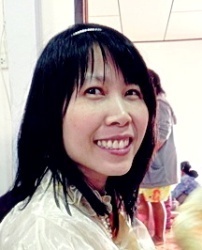 Ms. Nutcha Thiwong Personal data Address :  43 Moo 7,  Tha Wung Thong,Muang, Phayao 56000Mobile: 081-994 8576E-mail: Mar31_mar@hotmail.com Date of birth:  31st Mar 1974 Religion Buddhist Nationality: Thai Health:  Excellence Expect Job: Freelance Translator for English Language Educational Background 2004: Master’s degree Business Administration in Major Marketing from Ramkhamheang University, Average Grade 3.431999:  Bachelor's degree Business Administration in Major Advertising from Ramkhamheang University, Average Grade 2.32Other Training: Translator Training in 1998, Siemens Management Training in 2001 Working Experience 2010- Apr,2012 : Budgeting and Controlling Manager for Siemens IT Solutions and Services Ltd and Atos IT Solutions and Services Ltd. ( Name of company was changed in Jul,2012 from SIS to Atos). Job Role: Prepare yearly budget and forecast (Financial Statement budget, and Cash flow budget), Analysis profit and loss for business and submit the report to CFO and Cluster (Global).2008- 2010 : Budgeting and Controlling Manager for Siemens Ltd. 2005-2007: Senior Budgeting and reporting for Siemens Ltd. Job role: analysis the profit and loss for the company and prepare the yearly budget and forecast. 1999-2005: Commercial officer for Siemens Ltd, Job Role: project controlling (control profit and loss for the projects), contract management, export/import. 1996-1998: Commercial Team Assistant for Siemens Ltd. 1993-1994: Cashier for Siam Jusco Department Store1992- 1993: Salesclerk for Chiang Dao Hill resort  Other Activities -  Volunteer e.g. Volunteer teacher for children and volunteer for others -  reading the book Skill - Computer skills, Microsoft Office, SAP - Language, English and Thai - Finance/Account 